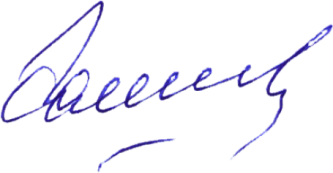 Директор МБУ «ГЦБС»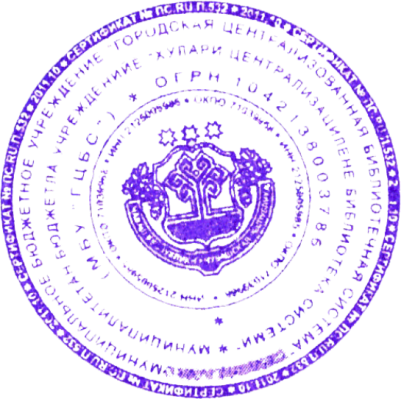 ___________Е.Е.Каширина__________________2022г. ПОЛОЖЕНИЕо проведении библиотечной фотоакции «Вот такая моя семья»1. Инициатор и организатор     Городская библиотека-филиал №4 им.В.В.Маяковского муниципального бюджетного учреждения «Городская централизованная библиотечная    система» г. Шумерля Чувашской Республики.Общие положения    Библиотечная фотоакция «Вот такая моя семья» (далее –  Акция), проводится в соответствии с планом работы  муниципального  бюджетного учреждения «Городская централизованная библиотечная система» г. Шумерля Чувашской Республики на 2022 год и носит дистанционный заочный характер.       Настоящее Положение определяет требования к участникам Акции, порядку  предоставления фоторабот, срокам проведения Акции  и действует до завершения мероприятия. Цели Акции-  Привлечение внимания к значимости семьи;- Формирование традиционных семейных ценностей;      - Создание фонда семейной фотолетописи, семейных традиций.4.   Номинации Акции -  «Традиции моей семьи» (фото семейного увлечения, хобби, занятия или     промысла, передающегося из поколения в поколение).
-    «Счастье есть » (фотографии радостных мгновений и событий семейной жизни).
-  «Моя семья за ЗОЖ» (фото семей, в которых взрослые и дети занимаются спортом, участвуют в соревнованиях).Условия проведения Акции5.1.   Акция  является открытой, в связи с чем приглашаются к участию все желающие вне зависимости от возраста. 5.2.   Акция проходит   в официальной группе  библиотеки-организатора «ВКонтакте» в период с 1 по  8 июля  2022 года.5.3.        Участники вступают в группу организатора события по адресу:  https://vk.com/club202653350, самостоятельно выкладывают  фотографии с хештегом #Вот такая моя семья#Шумерля#Библиотека4 , указывая  номинацию, свои ФИО, возраст, место учебы или работы. 5.4.    Один участник может представить неограниченное количество  фотографий.4.6.  Участие в  Акции  бесплатное.                                                               6.  Разное 6.1.   Работы каждого участника будут отмечены электронным сертификатом в срок до 21 августа 2022 года. 6.2.      Контакты организатора:Городская библиотека-филиал №4 им.В.В.Маяковского,  г.Шумерля, ул.Халтурина д.60,  тел. для справок  21078, 20214, электронная почта: mayakbibl@mail.ruКуратор мероприятия - Каширина Елена Евгеньевна